Программа «Звуковичок»В среднем дошкольном возрасте к 4—5 годам почти исчезает картина смягчения речи, число неправильно произносимых звуков заметно уменьшается. В этом возрасте характерна неустойчивость произношения. Дети произносят звуки то правильно, то неправильно.В то же время у некоторых детей наблюдается системное нарушение речевой деятельности, которая может быть выражена в разной степени: от полного отсутствия речевых навыков общения до развернутой фразовой речи с отдельными элементами лексико-грамматических и фонетических дефектов. Словарный запас значительно отстает от возрастной нормы. Отмечаются ограниченные возможности использования словаря действий и признаков. Отмечаются ошибки в употреблении грамматических конструкций. Фонетическая сторона речи характеризуется наличием многочисленных искажений звуков, замен и смешений. Дети испытывают затруднения в усвоении звуко-слоговой структуры слова. Неполноценная речевая деятельность накладывает отпечаток на формирование у детей сенсорной, интеллектуальной, эмоционально-волевой сферы. Такие дети достаточно критичны к своему дефекту. У них возникает чувство неполноценности, боязнь насмешек со стороны других детей.Поэтому необходимо раннее проведение коррекционной работы, направленной на своевременное устранение и преодоление речевых нарушений у детейОвладение правильным произношением и различением звуков.Развитие навыков устной речи на базе уточнения и расширения словарного запаса.Развитие мелкой и артикуляционной моторики.Развитие слухового восприятия, внимания, памяти.Развитие зрительного восприятия, внимания, памяти.Занятия не должны утомлять ребенка.Игровые формы работы.Широкое использование наглядности.Систематическая работа по развитию психических процессов, мелкой и артикуляционной моторики.Программа будет реализована в средней группе детского сада. Для поддержания интереса детей, занятия будут проходить два раза в неделю. Продолжительность занятий 20 – 25 минут                      Утверждаю:Директор МА ДОУ д/с «Родничок»                                                  ________________ Гайс Л.Л.                                               «__» ____________2012 г.Учебный план                     Утверждаю:Директор МА ДОУ д/с «Родничок»                                                  ________________ Гайс Л.Л.                                               «__» ____________2012 г.ТЕМАТИЧЕСКОЕ ПЛАНИРОВАНИЕТемаКоличество часовЗвуки: «А», «У», «О», «Ы», «Э», «И»; «М» - «МЬ» и «Н» - «НЬ», «Б» - «БЬ», «П» - «ПЬ» Д» - «ДЬ», «Т» - «ТЬ», «Г», «К»3Звуки : «А», «У», «О» «Ы», «Э», «И»; «Д» - «ДЬ», «Т» - «ТЬ», «Г», «К» - закрепление2Звуки «В» - «ВЬ», «Ф» - «ФЬ»; С» - «СЬ», «З» - «ЗЬ», «Ц»; «Х», «Л» - «ЛЬ»3Закрепление пройденного материала – гласные звуки1Закрепление пройденного материала – согласные звуки1Знакомство с многообразием слов, моделированием. 1Сравнение слов по звучанию, знакомство с протяженностью слов (длинные и короткие).1Знакомство с многообразием слов, звучание их звонко, громко, тихо; рисование солнышка.1Знакомство с многообразием слов, игра «Подскажи словечко», нахождение несоответствий в рисунках.1Знакомство с многообразием слов, деление слов на слоги, рисование дорожек.1Звуки С-СЬ, З-ЗЬ, Ц, Ш, Ж, Ч-Щ, , Щ, Ч, - моделирование7Звуки Р-РЬ, закрашивание предметов.1Звуки Л-ЛЬ, М-МЬ, Б-БЬ, К-КЬ, Г-К, Т-ТЬ - моделирование, 6Закрепление пройденного материала. Звуки З-ЗЬ, Ж, С-СЬ, Р-РЬ, Ш, 2Итоговое занятие1И того:32МесяцЧислоТемаПрограммные задачиМатериалЛитература3Сказка М.Г. Геннинг «О весёлом язычке» Звуки А,У, ОУточнить понятие об основных органах артикуляционного аппарата (рот, губы, язык, небо) и основных движениях (поднимать язык вверх, опускать вниз, направлять к уголкам рта), чётко и правильно произносить звук А.Упражнять в чётком и правильном произношении звуков О и У; формировать интерес к речевой деятельности, инициативу.Игрушки: собака, лягушка, лисаРабочая тетрадь стр. 2-7Картинки с изображением животных; Е.В.Колесникова «Развитие звуковой культуры речи у детей 3-4 лет» стр. 11-1710 Звуки «А», «У», «О» - закреплениеСпособствовать развитию речевого дыхания, зрительной памяти, силы голоса. Упражнять в правильном произношении звуков «А», «У», «О».Игрушки: лошадка, корова, утка, курица, гусь рабочая тетрадь стр. 8-9Е.В.Колесникова «Развитие звуковой культуры речи у детей 3-4лет» стр. 18-1917Звуки «Ы», «Э»,«И»Вырабатывать чёткую и правильную артикуляцию при произношении звуков Ы и Э.Упражнять в чётком и правильном произношении звука «И». Учить отгадывать загадки. Развивать внимание, наглядно-образное и логическое мышление.Игрушки: зайка, мышка, коза, кукла, кошка, машинкаРабочая тетрадь стр. 10-15Е.В.Колесникова «Развитие звуковой культуры речи у детей 3-4лет» стр.24-2524Звуки «Ы», «Э», «И» - закреплениеУпражнять детей в правильном произношении звуков Ы, Э, И в словах во фразовой речи. Развивать умение управлять пальцами. Развивать активную речь детей.Игрушки: куклаКартинки: сыр, экран, экскаватор, лыжи, дыня, рыба, лиса, мыло, шишка, листик, мышка.Рабочая тетрадь стр.16-17Е.В.Колесникова «Развитие звуковой культуры речи у детей 3-4лет» стр. 26-27317Звуки «М» - «МЬ» и «Н» - «НЬ», «Б» - «БЬ», «П» - «ПЬ»Вырабатывать чёткую и правильную артикуляцию звуков. Развивать умение сравнивать, анализировать, распределять и переключать внимание. Формировать интерес к речевой деятельностиУпражнять в правильном произношении звуков. Развивать графические навыки.Игрушки: медведь большой, поезд, барабан, незнайка. красный, синий карандаши Рабочая тетрадь стр.18-27Е.В.Колесникова «Развитие звуковой культуры речи у детей 3-4лет» стр. 28-37Звуки «Д» - «ДЬ», «Т» - «ТЬ», «Г», «К»Учить четко произносить звуки в звукоподрожаниях, в словах и фразовой речи. Развивать активную речь детей, отвечать на вопросы строчками из стихотворений.Произносить чётко указанные звуки, способствовать развитию произвольной памяти, графических навыков.Молоток, гвоздьИгрушки: зайка, поросёнок игра «У кого кто?» Рабочая тетрадь стр.28-39Е.В.Колесникова «Развитие звуковой культуры речи у детей 3-4лет» стр. 38-49Звуки «Д» - «ДЬ», «Т» - «ТЬ», «Г», «К»Учить четко произносить звуки в звукоподрожаниях, в словах и фразовой речи. Развивать активную речь детей, отвечать на вопросы строчками из стихотворений.Произносить чётко указанные звуки, способствовать развитию произвольной памяти, графических навыков.Молоток, гвоздьИгрушки: зайка, поросёнок игра «У кого кто?» Рабочая тетрадь стр.28-39Е.В.Колесникова «Развитие звуковой культуры речи у детей 3-4лет» стр. 38-4921Звуки «В» - «ВЬ», «Ф» - «ФЬ»Упражнять в чётком направленном произношении звуков. Развивать речевое дыхание. Учить подбирать слова, подходящие по смыслу.Упражнять в направленном произношении звуков. Учить, выделяя характерные признаки, отгадывать загадки.Красивый конверт, картинка -Карлсон Рабочая тетрадь стр.40-45Е.В.Колесникова «Развитие звуковой культуры речи у детей 3-4лет» стр. 50-5521Звуки «В» - «ВЬ», «Ф» - «ФЬ»Упражнять в чётком направленном произношении звуков. Развивать речевое дыхание. Учить подбирать слова, подходящие по смыслу.Упражнять в направленном произношении звуков. Учить, выделяя характерные признаки, отгадывать загадки.Красивый конверт, картинка -Карлсон Рабочая тетрадь стр.40-45Е.В.Колесникова «Развитие звуковой культуры речи у детей 3-4лет» стр. 50-5528Звуки «Х», «Л» - «ЛЬ»Учить правильно произносить звуки изолированно, в словах, во фразовой речи. Учит внимательно слушать предложение и заканчивать его самостоятельно. Развивать связную речь, её выразительность, произвольную память.Игрушки: белка, лиса, кошечка, лягушка Рабочая тетрадь стр.46-49Е.В.Колесникова «Развитие звуковой культуры речи у детей 3-4лет» стр. 56-595Звуки «С» - «СЬ», «З» - «ЗЬ»Звук «Ц»Формирование чёткого, правильного произношения звуков. Развивать речевое дыхание, логическое мышление. Учить понимать поэтические сравнения, лежащие в основе загадки. Развивать связную речь.Правильное произношение звука Ц. Развивать речевое дыхание. Учить на одном выдохе произносить 3-6 слогов. Способствовать развитию мелкой моторики.Игрушка-незнайкаИгрушка -цыплёнок, красивый конверт от НезнайкиРабочая тетрадь стр.50-57Е.В.Колесникова «Развитие звуковой культуры речи у детей 3-4лет» стр. 60-6712Закрепление пройденного материала – гласные звукиУпражнять в правильном произношении гласных звуков в звукоподражательных упражнениях, в словах, фразовой речи. Закрепить умение отгадывать загадки, читать потешки, чётко выговаривая каждое слово. Умение закрашивать контуры предметов.Игрушка-Буратино картинки: лошадь, собака, петух, коза, корова, мышка, ослик. Рабочая тетрадь стр.58-59Е.В.Колесникова «Развитие звуковой культуры речи у детей 3-4лет» стр. 68-6919Закрепление пройденного материала – согласныеУпражнять в правильном произношении согласных звуков. Способствовать развитию долговременной памяти. Формировать интерес к речевой деятельности.Упражнять в правильном произношении согласных звуков. Развивать графические навыки (рисование листьев). Способствовать развитию внимания.Заборчик из кубиков; игрушки: петушок, носорог, медведь, белка. кукла Маша; сундучок; одежда для куклы. Рабочая тетрадь стр.60-64Е.В.Колесникова «Развитие звуковой культуры речи у детей 3-4лет» стр.70-75Закрепление пройденного материала – согласныеУпражнять в правильном произношении согласных звуков. Способствовать развитию долговременной памяти. Формировать интерес к речевой деятельности.Упражнять в правильном произношении согласных звуков. Развивать графические навыки (рисование листьев). Способствовать развитию внимания.Заборчик из кубиков; игрушки: петушок, носорог, медведь, белка. кукла Маша; сундучок; одежда для куклы. Рабочая тетрадь стр.60-64Е.В.Колесникова «Развитие звуковой культуры речи у детей 3-4лет» стр.70-7526Знакомство с многообразием слов, моделированием. Рисование детьми отрывистых коротких линий.Учить понимать термин слово, их многообразие. Познакомить с простейшим моделированием.Игрушки: мяч Рабочая тетрадь стр.2-3Е.В.Колесникова «Развитие фонематического слуха у детей 4-5лет» стр.12-1316Сравнение слов по звучанию, знакомство с протяженностью слов (длинные и короткие), моделированием.Знакомимся с длинными и короткими словами. Моделируем слова с помощью прямоугольников. Формировать интерес к речевой деятельности.Предметы на картинках Рабочая тетрадь стр.6-7Е.В.Колесникова «Развитие фонематического слуха у детей 4-5лет» стр.16-1723Знакомство с многообразием слов, звучание их звонко, громко, тихо; рисование солнышка.Продолжить знакомство со звучащим словом, «громкие, звонкие и глухие». Подбирать слова близкие по звучанию. Учить рисовать округлые и прямые линии.Предметные картинки; игрушки: коза, петух, собака Рабочая тетрадь стр.8-9Е.В.Колесникова «Развитие фонематического слуха у детей 4-5лет» стр.18-1930Знакомство с многообразием слов, игра «Подскажи словечко», нахождение несоответствий в рисунках.Знакомство с протяжённостью слов, многообразием звучаний, учить  находить несоответствия в рисунках.Предметные картинки Рабочая тетрадь стр.14-15Е.В.Колесникова «Развитие фонематического слуха у детей 4-5лет» стр.24-256Знакомство с многообразием слов, деление слов на слоги, рисование дорожек, заучивание стихотворения Я.КозловскогоПродолжать учить делить слова на слоги. Выразительно читать стихотворение. Формировать интерес к речевой деятельности.Предметные картинки Рабочая тетрадь стр.16-17Е.В.Колесникова «Развитие фонематического слуха у детей 4-5лет» стр.26-2713Звуки С-СЬ знакомство с твёрдыми и мягкими согласными. Заучивание стихотворения Г.СапгираЗвуки З-ЗЬ Познакомить детей с твёрдыми и мягкими согласными. Учить различать изолированный звук С-СЬ, учить делить слово на слоги. Заучивание стихотворения.Познакомить детей с твёрдым и мягким З-ЗЬ, выразительно читать стихотворение. Продолжать учить различать твёрдые и мягкие согласные. Предметные картинки на звук С Рабочая тетрадь стр.18-23Е.В.Колесникова «Развитие фонематического слуха у детей 4-5лет» стр.28-3320Звук Ц, рисование огурцов, заучивание стихотворения Г.СапгираУчить различать и произносить твёрдый звук Ц. Внимательно слушать и отвечать на вопросы по тексту. Формировать интерес к речевой деятельности.Предметные картинки на звук Ц карандаши и бумага Рабочая тетрадь стр.24-25Е.В.Колесникова «Развитие фонематического слуха у детей 4-5лет» стр.34-3527Звук Ш («песенка ветра»), рисование шариков, заучивание потешки.Звук Ж (песенка жука), рисование желудей.Учить интонационно выделять твёрдый согласный звук Ш. Находить его в начале слова. Развитие графических навыков. Учить выразительно читать потешку.Учить чётко произносить звук Ж, выделять его в тексте. Закрепит умение делить слова на слоги. Развивать графические навыки.Предметные картинки на звук Ш; карандаши и бумага Рабочая тетрадь стр.26-29Е.В.Колесникова «Развитие фонематического слуха у детей 4-5лет» стр.36-39Звук Ш («песенка ветра»), рисование шариков, заучивание потешки.Звук Ж (песенка жука), рисование желудей.Учить интонационно выделять твёрдый согласный звук Ш. Находить его в начале слова. Развитие графических навыков. Учить выразительно читать потешку.Учить чётко произносить звук Ж, выделять его в тексте. Закрепит умение делить слова на слоги. Развивать графические навыки.Предметные картинки на звук Ш; карандаши и бумага Рабочая тетрадь стр.26-29Е.В.Колесникова «Развитие фонематического слуха у детей 4-5лет» стр.36-396Звуки Ш и Ж, моделирование, рисование дорожек, повторение стихотворений.Способствовать развитию фонематического слуха, различать согласные Ш, Ж. продолжать деление слов на слоги. Развитие графических навыков.Предметные картинки, карандаши Рабочая тетрадь стр.30-31Е.В.Колесникова «Развитие фонематического слуха у детей 4-5лет» стр.40-4113Звук Щ, моделирование, рисование щеток, разучивание стихотворения С.МихалковаЗвук Ч, моделирование, рисование предметов.Учить интонационно выделять звук Щ. Учить делить слова на слоги. Развивать графические навыки. Учить выразительно читать стихотворение.Учить интонационно выделять звук Ч в словах. Продолжать работу по моделированию. Предметные картинки, карандаши Рабочая тетрадь стр.32-35Е.В.Колесникова «Развитие фонематического слуха у детей 4-5лет» стр.42-4520Звуки Ч-Щ, моделирование, нахождение различий в двух похожих рисунках, заучивание потешки.Способствовать развитию фонематического слуха, различать согласные Ч иЩ. Способствовать развитию зрительного слухового внимания. Делить слова на слоги.Предметные картинки на данные звуки Рабочая тетрадь стр.36-37Е.В.Колесникова «Развитие фонематического слуха у детей 4-5лет» стр.46-4727Звуки Р-РЬ, закрашивание предметов, заучивание стихотворения О.ВысотскойПознакомить с твёрдыми и мягкими согласными звуками. Учить интонационно выделять звуки в словах. Развивать внимание и наглядно-образное мышление.Предметные картинки, две машины разного размера Рабочая тетрадь стр.38-39Е.В.Колесникова «Развитие фонематического слуха у детей 4-5лет» стр.48-493Звуки Л-ЛЬ, моделирование, рисование неваляшки, заучивание стихотворения Е.АлександровойЗвуки М-МЬ, заучивание стихотворения Т.ШорыгинойУчить различать твёрдые и мягкие согласные Л-ЛЬ. Развивать активную речь детей. Учить делению слов на слоги. Развивать графические навыки.Познакомить с твёрдыми и мягкими согласными М и МЬ. Учить называть первый звук в слове. Предметные картинки на данные звуки, карандаши Рабочая тетрадь стр.40-43Е.В.Колесникова «Развитие фонематического слуха у детей 4-5лет» стр.50-5310Звуки Б-БЬ, моделирование, заучивание стихотворения Г.Сапгира, рисование бусУчить интонационно выделять твёрдые и мягкие согласные звуки Б-БЬ. Выразительно читать стихотворение. Развивать графические навыки.Предметные картинки, карандаши Рабочая тетрадь стр.44-45Е.В.Колесникова «Развитие фонематического слуха у детей 4-5лет» стр.54-5517Звуки К-КЬ, закрашивание овощей, заучивание стихотворения Д.ХармсаПознакомить с твёрдыми и мягкими звуками К и КЬ. Развивать активную речь, отвечать на вопросы строчками из стиха.Предметные картинки Рабочая тетрадь стр.46-47Е.В.Колесникова «Развитие фонематического слуха у детей 4-5лет» стр.56-5724Звуки Г-К, моделирование закрашивание предметов, заучивание стихотворения Т.ШорыгинойУчить различать согласные звуки Г-К. Соотносить графическое изображение слова с предметом, к названию которого оно подходит.Предметные картинки Рабочая тетрадь стр.48-51Е.В.Колесникова «Развитие фонематического слуха у детей 4-5лет» стр.58-6124Звуки Г-К, моделирование закрашивание предметов, заучивание стихотворения Т.ШорыгинойУчить различать согласные звуки Г-К. Соотносить графическое изображение слова с предметом, к названию которого оно подходит.Предметные картинки Рабочая тетрадь стр.48-51Е.В.Колесникова «Развитие фонематического слуха у детей 4-5лет» стр.58-611Звуки Д-ДЬ, штриховка и рисование кругов, заучивание стихотворения М.ДружининойУчить различать твёрдые и мягкие согласные звуки Д-ДЬ. Учить понимать учебную задачу и самостоятельно её решать.Предметные картинки, карандаши Рабочая тетрадь стр.52-53Е.В.Колесникова «Развитие фонематического слуха у детей 4-5лет» стр.62-638Звуки Т-ТЬ, моделирование, рисование тучи и зонтика, заучивание стихотворение В.БерестоваПознакомить с мягкими и твёрдыми согласными звуками Т-ТЬ. Рисовать схему лова делением прямоугольникаПредметные картинки, карандаши Рабочая тетрадь стр.54-55Е.В.Колесникова «Развитие фонематического слуха у детей 4-5лет» стр.64-6522Закрепление пройденного материала. Звуки Р-РЬ, Ш, моделирование, раскрашивание предметов.Способствовать развитию слухового внимания. Учить делить слова на слоги используя модель. Закрепление графических навыков.Предметные картинкиРабочая тетрадь стр.60-61Е.В.Колесникова «Развитие фонематического слуха у детей 4-5лет» стр.70-7129Итоговые занятияВыявление у детей знаний и умений полученных в течении года.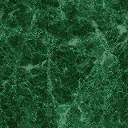 